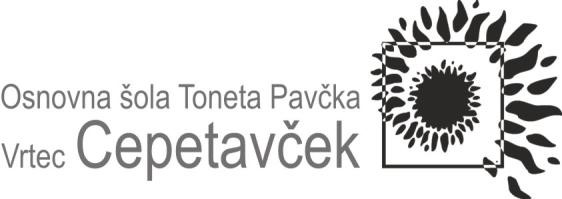 	 	IZPOLNI ZAVOD: 	 	Datum prejema vloge: ______________ 	 	Številka: _________________________ 	 	Priloge: _________ Šifra otroka: ______________________         Datum vključitve otroka v vrtec: _______ VLOGA ZA VPIS OTROKA V VRTEC CEPETAVČEK ZA ŠOLSKO LETO 2024/2025 Vlagatelj/-ica (ime in priimek): ______________________________________________ Podatki o otroku, ki ga želite vpisati: Podatki o starših (ali zakonitem skrbniku): Podatki o otrocih, ki so že vključeni v vrtec: 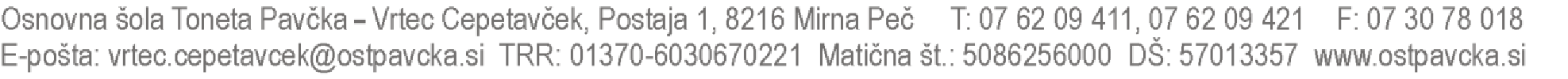 Datum vključitve otroka v vrtec V kateri program želite vključiti otroka? Obkrožite. DNEVNI PROGRAM: Poteka od 6 do 9 ur dnevno. Izvajamo ga glede na vaše potrebe v dopoldanskem času v Vrtcu Cepetavček. Namenjen je otrokom od prvega leta starosti do vstopa v šolo. POLDNEVNI PROGRAM: Organiziran bo le v primeru, če bo toliko prijav, da bo lahko deloval samostojen oddelek. Program traja od 4 do 6 ur. Navedite zdravstvene posebnosti, ki jih mora vzgojitelj poznati zaradi varnosti in ustreznega  dela z otrokom (npr.: alergije z dietno prehrano, vročinski krči, astma, razvojne posebnosti ...) ______________________________________________________________________________________________________________________________________________________________________________________________________________________________ Opišite, zakaj želite vključiti otroka v vrtec, in vaše želje glede bivanja otroka v vrtcu. ___________________________________________________________________________________________________________________________________________________________________________________________________________________________________________________ Kriteriji za sprejem otrok v vrtec Če je v vrtec vpisanih več otrok, kot je prostih mest, o sprejemu odloča komisija za sprejem (20. člen Zakona o vrtcih, Ur. l. RS, št. 100/2005-UPB2, 25/2008, 36/2010, 55/2017).  Komisija najprej izmed vpisanih otrok izbere tiste otroke, za katere so starši priložili odločbo o usmeritvi oz. potrdilo centra za socialno delo o ogroženosti otroka zaradi socialnega položaja družine. Komisija sprejme sklep, kateri otroci iz prejšnjega odstavka bodo sprejeti v vrtec. Preostale vpisane otroke komisija izbere po kriterijih, določenih s pravilnikom. Komisija na podlagi podatkov, ki so navedeni v vlogi, oziroma podatkov, ki jih pridobi pri upravljavcih zbirk osebnih podatkov, določi število točk po posameznih kriterijih in določi prednostni vrstni red otrok. Komisija lahko preverja pravilnost podatkov, navedenih v vlogi, pri upravljavcih zbirk osebnih podatkov, ki jih vodijo v skladu z zakonom. Če komisija ugotovi nepravilnost podatkov, navedenih v vlogi, odloči na podlagi podatkov, pridobljenih pri upravljavcih zbirk osebnih podatkov (20.a člen Zakona o vrtcih, Ur. l. RS, št. 100/2005-UPB2, 25/2008, 36/2010, 55/2017). Če dva ali več otrok dosežejo enako število točk, komisija pri določitvi prednostnega vrstnega reda upošteva naslednje kriterije po tem zaporedju: otrok, ki datumsko prej potrebuje varstvo, rojstni datum otroka (prednost ima starejši otrok), zadnje tri številke EMŠO otroka (prednost ima otrok z nižjo številko). Starši sami označite kriterije tako, da obkrožite številko oz. črko pred ustrezno trditvijo v tabeli.Morebitne priloge k vlogi za vpis  Po potrebi priložite listine, ki dajejo otroku prednost pri sprejemu v vrtec (20. čl. Zakona o vrtcih) (ustrezno obkrožite): potrdilo centra za socialno delo o ogroženosti družine; potrdilo, ki potrjuje, da vpisujete otroka s posebnimi potrebami (8. čl. Zakona o vrtcih). Druge priloge (ustrezno obkrožite): potrdilo o statusu študenta starša; potrdilo zdravnika o težkem zdravstvenem stanju v ožji družini. Izjava vlagatelja oz. zakonitega zastopnika Seznanjen sem, da zavod na podlagi 151. člena Družinskega zakonika (Ur. l. RS, št. 15/17) o izvajanju starševske skrbi predpostavlja, da je vpis v vrtec soglasna odločitev obeh staršev. Zavodu dovoljujem zbiranje in obdelovanje osebnih podatkov v skladu s Pravilnikom o zbiranju in varstvu osebnih podatkov na področju predšolske vzgoje (Ur. l. RS 80/2004). Vsi moji podatki v vlogi za sprejem so resnični, zato zanje odgovarjam in se zavedam, da so podvrženi možnosti preverjanja. Obvezujem se, da bom zavod sproti obvestil o vsaki spremembi podatkov in morebitni izpis otroka uredil pisno na upravi zavoda. 	Kraj in datum: 	Podpis vlagatelja/-ice: 	________________________  	 	     	 	 	___________________________ Zavod zagotavlja, da bodo osebni podatki o starših in otrocih, zbrani v vlogi, skladno z Zakonom o varstvu osebnih podatkov ZVOP-1-UPB1 (Uradni list RS, 94/07) in Splošno uredbo o varstvu podatkov (GDPR, 25. 5. 2018) uporabljeni samo v namene vodenja zakonsko predpisanih evidenc vrtca, potreb obveščanja staršev in zaradi spremljanja plačil staršev za program vrtca.  Podatki iz evidence vpisanih otrok se skladno z 48. členom Zakona o vrtcih hranijo do njihove vključitve v vrtec, ko se prenesejo v evidenco vključenih otrok, oziroma do izteka veljavnosti čakalnega seznama, na katerem je vpisani otrok. Podatke o otroku, za katerega so starši umaknili vlogo za vpis otroka, vrtec izbriše iz evidence vpisanih otrok. Zavod podatke v evidenci vključenih otrok izbriše eno leto po izstopu otroka iz vrtca. Podatki iz evidence plačil staršev in evidence socialnega položaja družin se izbrišejo po izpolnitvi namena, zaradi katerega so bili zbrani. Ime in priimek otroka EMŠO otroka Spol (obkrožite)                moški                                          ženski         Datum in kraj rojstva Državljanstvo Naslov stalnega prebivališča Občina prebivališča Mati Oče Skrbnik Ime in priimek EMŠO Naslov in občina stalnega prebivališča Naslov in občina začasnega prebivališča Telefonska številka Elektronski naslov Zaposlen/-a  DA/NE DA/NE DA/NE Študent/-ka  (priložite potrdilo) DA/NE DA/NE DA/NE Ime in priimek Naslov prebivališča EMŠO Vrtec, v katerega je otrok vključen: 1. 2. Datum zaključka starševskega dopusta za otroke, rojene v letu 2023 in 2024 Želim, da je otrok vključen v vrtec z dnem: (Vrtec lahko sprejme otroka, ki je dopolnil najmanj 11 mesecev, če starši ne uveljavljajo več pravice do starševskega dopusta v obliki polne odsotnosti z dela.) Želim, da je otrok vključen v vrtec: (Upoštevajte, da je otrok dnevno prisoten v varstvu največ 9 ur.) od_____ do ____ ure Zap. št. Kriterij Število točk1. Odložitev šolanja. 202. Zaposlenost obeh staršev oz.  enega starša, če gre za:  – enostarševsko družino, oba starša študenta, eden od staršev zaposlen, drugi študent. 303. Zaposlenost samo enega starša. 54. Uvrščenost otroka na čakalno listo v preteklem letu, otrok med letom ni bil sprejet v vrtec. 55. Stalno prebivališče otroka in vsaj enega starša na območju občine, ustanoviteljice vrtca. 306. Družina ima v ta vrtec že vključenega enega ali več otrok  (ne glede na število otrok).  57. Sprejem dvojčkov ali trojčkov. 58. Težko zdravstveno stanje v ožji družini. 59.  Otrok bo dopolnil starost najmanj 11 mesecev in takrat tudi prosi za sprejem:a) do vključno 1. 9. 2024b) do vključno 1. 10. 2024c) do vključno 1. 11. 2024č) do vključno 1. 12. 2024d) do vključno 1. 1. 2025e) do vključno 1. 2. 2025302520321SEŠTEVEK (izpolni zavod)SEŠTEVEK (izpolni zavod)